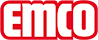 emco Bauemco inbouwraam met onderconstructie AtypeAmateriaal inbouwraam1.4301 (V2A)Afmetingen inbouwraam (HxBxD) in mm46 x 25 x 3inbouwhoogte in mm195 tot 280afstand in mm700Een dragende onderconstructie (thermisch verzinkt) bestaande uit diagonaal voorgespannen roosters, onderliggende kokerprofielen en in hoogte verstelbare, staalverzinkte steunen.contactemco Benelux B.V. · Divisie Bouwtechniek · Postbus 66, NL-5320 AB Hedel · Baronieweg 12b, NL-5321 JW Hedel · Tel. (+31) 073 599 8310 · België / Luxemburg: Tel. (+32) 056 224 978 · bouwtechniek@benelux.emco.de